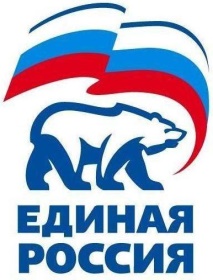 427780, Удмуртская Республика, г.Можга,ул.Можгинская,57.тел.8 (341 39) 4-33-57
        МЕСТНОЕ ОТДЕЛЕНИЕ МОЖГИНСКОГО  РАЙОНА                                                            РЕШЕНИЕ                                          № 1 XXV  Конференции местного отделения   Можгинского районаВсероссийской политической партии «ЕДИНАЯ РОССИЯ» «08»  июня  2017 года                                                                                      г.МожгаОб итогах предварительного голосования  по кандидатурам  в депутаты для последующего выдвижения от Партии «ЕДИНАЯ РОССИЯ    депутаты Государственного Совета Удмуртской Республики шестого созыва по Можгинскому районному округу .Заслушав информацию Председательствующего Конференции местного отделения Партии Королькову Галину Петровну - Секретаря местного отделения Партии «ЕДИНАЯ РОССИЯ»  об итогах предварительного голосования по кандидатурам для последующего выдвижения от Партии «ЕДИНАЯ РОССИЯ» кандидатов в депутаты Государственного Совета Удмуртской Республики»  по Можгинскому районному округу, Конференция  решила:	1. Информацию Секретаря местного отделения Можгинского района  Партии «ЕДИНАЯ РОССИЯ» Г.П.Корольковой  принять к сведению.2. Признать предварительное голосование по кандидатурам для последующего выдвижения от Партии «ЕДИНАЯ РОССИЯ» кандидатов в депутаты Государственного Совета Удмуртской Республики шестого созыва состоявшимися. По одномандатному округу:1.Вершинин Алексей Павлович – 88,08%, 2. Майкова Вера Петровна- 15,1%, 3.Тарасова Елена Евгеньевна -14,97%.По партийному списку:1.Сидоров Сергей Анатольевич -82,79% 2. Новикова Любовь Владимировна – 17,7%, 3.Трефилова Роза Александровна – 17,15%.Председательствующий Конференции местного отделения  Можгинского района Партии «ЕДИНАЯ РОССИЯ»			                	    Г.П.Королькова  			     